АДМИНИСТРАЦИЯ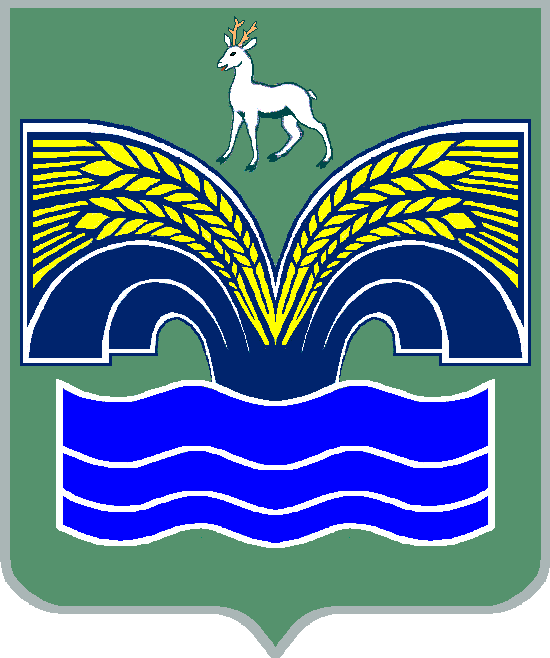 МУНИЦИПАЛЬНОГО РАЙОНА КРАСНОЯРСКИЙСАМАРСКОЙ ОБЛАСТИПОСТАНОВЛЕНИЕот 15.02.2019 № 36О внесении изменений в постановление администрации муниципального района Красноярский Самарской области от 21.03.2013 № 250  В соответствии с частью 4 статьи 275 Трудового кодекса Российской Федерации, пунктом 3 части 4 статьи 36 Федерального закона  от 06.10.2003  № 131-ФЗ «Об общих принципах организации местного самоуправления в Российской Федерации», Национальным планом противодействия коррупции  на 2018 – 2020 годы, утвержденным Указом Президента Российской Федерации от 29.06.2018 № 378,  пунктом 5 статьи 44 Устава муниципального района Красноярский Самарской области, принятого решением Собрания представителей муниципального района Красноярский Самарской области от 14.05.2015 № 20-СП, Администрация муниципального района Красноярский Самарской области ПОСТАНОВЛЯЕТ:1. Внести в постановление администрации муниципального района Красноярский Самарской области от 21.03.2013 № 250 «О соблюдении лицами, поступающими на работу на должность руководителя муниципального учреждения муниципального района Красноярский Самарской области, руководителями муниципальных учреждений муниципального района Красноярский Самарской области обязанности по представлению сведений о своих доходах, об имуществе и обязательствах имущественного характера и о доходах, об имуществе и обязательствах имущественного характера супруги (супруга) и несовершеннолетних детей» (с изменениями от 21.07.2015 № 716, от 08.02.2018 № 27) (далее – постановление) следующие изменения:1.1. Подпункт 2 пункта 1 постановления и форму справки, которую он утверждает, признать утратившими силу;1.2. В Положении о представлении лицом, поступающим на работу на должность руководителя муниципального учреждения муниципального района Красноярский Самарской области, руководителем муниципального учреждения муниципального района Красноярский Самарской области сведений о своих доходах, об имуществе и обязательствах имущественного характера и о доходах, об имуществе и обязательствах имущественного характера супруги (супруга) и несовершеннолетних детей, утвержденном постановлением:пункт 2 изложить в следующей редакции:«2. Лицо, поступающее на должность руководителя муниципального учреждения муниципального района Красноярский Самарской области, руководитель муниципального учреждения муниципального района Красноярский Самарской области обязаны представлять сведения о доходах, об имуществе и обязательствах имущественного характера в администрацию муниципального района Красноярский Самарской области с использованием специального программного обеспечения                      «Справки – БК.».2. Настоящее постановление опубликовать в газете «Красноярский вестник» и разместить на официальном сайте администрации муниципального района Красноярский Самарской области.3. Настоящее постановление вступает в силу со дня его официального опубликования.Глава района                                                                               М.В.БелоусовМорозова 21954